ADI SOYADI:
SINIFI NO:2016-2017 EĞİTİM ÖĞRETİM YILI -------------------------- ORTAOKULU
HUKUK VE ADALET DERSİ 1.DÖNEM 2.SINAVI2016-2017 EĞİTİM ÖĞRETİM YILI -------------------------- ORTAOKULU
HUKUK VE ADALET DERSİ 1.DÖNEM 2.SINAVIPUAN:Yukarıda verilen kavramlardan sadece uygun olanları ilgili tanımın karşısına yazınız.(5X4=20Puan)Yukarıda verilen kavramlardan sadece uygun olanları ilgili tanımın karşısına yazınız.(5X4=20Puan)Yukarıda verilen kavramlardan sadece uygun olanları ilgili tanımın karşısına yazınız.(5X4=20Puan)Yukarıda verilen kavramlardan sadece uygun olanları ilgili tanımın karşısına yazınız.(5X4=20Puan)
1- Bugün kullandığımız anayasa kaç tarihlidir? (4 P)A) 1921    B) 1924   C) 1961    D) 19822- “Eğitim kurumları dil, ırk, cinsiyet ve din ayırımı gözetilmeksizin herkese açıktır. Eğitimde hiçbir kişiye, aileye, zümreye veya sınıfa imtiyaz tanınamaz.” olarak tanımlanan anayasa ilkesi aşağıdakilerden hangisidir? (4 P)A) Hürriyet ve Eşitlik   B) Genellik ve Eşitlik    C) Özgürlük  D) Eğitim Hakkı3-Aşağıdakilerden hangisi adalet sistemi içinde yer almaz? (4 P)A) Mahkemeler    B) Hakimler   C) Komiserler       D) Avukatlar4- …………………; özelliği gereği daha hafif nitelikteki hukuka aykırı hareketler için verilen isimdir.
Yukarıdaki boşluğa aşağıdakilerden hangisi gelmelidir? (4 P)A) Kabahat    B) Mazeret     C) Suç           D) Kusur 5- Aşağıdakilerden hangisi yazılı kurallardan biri değildir? (4 P)A) Hukuk kuralları   B) Trafik kuralları   C) Görgü kuralları   D) Anayasalar 

1- Bugün kullandığımız anayasa kaç tarihlidir? (4 P)A) 1921    B) 1924   C) 1961    D) 19822- “Eğitim kurumları dil, ırk, cinsiyet ve din ayırımı gözetilmeksizin herkese açıktır. Eğitimde hiçbir kişiye, aileye, zümreye veya sınıfa imtiyaz tanınamaz.” olarak tanımlanan anayasa ilkesi aşağıdakilerden hangisidir? (4 P)A) Hürriyet ve Eşitlik   B) Genellik ve Eşitlik    C) Özgürlük  D) Eğitim Hakkı3-Aşağıdakilerden hangisi adalet sistemi içinde yer almaz? (4 P)A) Mahkemeler    B) Hakimler   C) Komiserler       D) Avukatlar4- …………………; özelliği gereği daha hafif nitelikteki hukuka aykırı hareketler için verilen isimdir.
Yukarıdaki boşluğa aşağıdakilerden hangisi gelmelidir? (4 P)A) Kabahat    B) Mazeret     C) Suç           D) Kusur 5- Aşağıdakilerden hangisi yazılı kurallardan biri değildir? (4 P)A) Hukuk kuralları   B) Trafik kuralları   C) Görgü kuralları   D) Anayasalar 
6-Davalı kime denir? (4 P)A) Dava açan kimseye              B) Kendisine dava açılan kimseyeC) Suçtan zarar gören kişiye    D) Mahkemeye giden kişiye7-  Hukuk kurallarının diğer kurallardan farkı ……………………
Yukarıdaki boşluğa gelebilecek en uygun ifade aşağıdakilerden hangisidir? (4 P)A) hukuk kurallarına uyma zorunluluğu bulunmasıdır.
B) hukuk kurallarının geçici olmasıdır.
C) hukuk kurallarının yazısız olmasıdır.    
D) diğer kurallara göre daha basit hazırlanmasıdır.

8- Toplumsal yaşamı düzenleyen ve devletin yaptırım gücünü belirleyen kurallar bütününe …………….. denir.
Yukarıdaki boşluğa gelebilecek en uygun ifade aşağıdakilerden hangisidir? (4 P)
A) Yaptırım   B) Hukuk   C) Yasa    D) Adalet 
9- Kanunları yapan, değiştiren ve kaldıran kurum aşağıdakilerden hangisidir? (4 P)
A) Bakanlar Kurulu             B) TBMM     
C) Anayasa Mahkemesi      D) Başbakanlık
10- Adaletin gerçekleşmesi için bütün sorumluluklarını yerine getiren ve kendi koyduğu kurallara kendisi de bağlı olan devlete …………….. denir.
Yukarıdaki boşluğa gelebilecek en uygun ifade hangisidir? (4 P)A) Demokratik devlet  B) Teokratik devlet    C) Hukuk devleti         D) Polis devleti6-Davalı kime denir? (4 P)A) Dava açan kimseye              B) Kendisine dava açılan kimseyeC) Suçtan zarar gören kişiye    D) Mahkemeye giden kişiye7-  Hukuk kurallarının diğer kurallardan farkı ……………………
Yukarıdaki boşluğa gelebilecek en uygun ifade aşağıdakilerden hangisidir? (4 P)A) hukuk kurallarına uyma zorunluluğu bulunmasıdır.
B) hukuk kurallarının geçici olmasıdır.
C) hukuk kurallarının yazısız olmasıdır.    
D) diğer kurallara göre daha basit hazırlanmasıdır.

8- Toplumsal yaşamı düzenleyen ve devletin yaptırım gücünü belirleyen kurallar bütününe …………….. denir.
Yukarıdaki boşluğa gelebilecek en uygun ifade aşağıdakilerden hangisidir? (4 P)
A) Yaptırım   B) Hukuk   C) Yasa    D) Adalet 
9- Kanunları yapan, değiştiren ve kaldıran kurum aşağıdakilerden hangisidir? (4 P)
A) Bakanlar Kurulu             B) TBMM     
C) Anayasa Mahkemesi      D) Başbakanlık
10- Adaletin gerçekleşmesi için bütün sorumluluklarını yerine getiren ve kendi koyduğu kurallara kendisi de bağlı olan devlete …………….. denir.
Yukarıdaki boşluğa gelebilecek en uygun ifade hangisidir? (4 P)A) Demokratik devlet  B) Teokratik devlet    C) Hukuk devleti         D) Polis devleti11. Aşağıdakilerden hangisi hukuki sorun değildir? (4 P)A) Bisiklet kullanırken dikkatsizlikle başkasınınarabasına zarar vermek.B) Bir kimsenin çok yakın bir arkadaşının doğumgününe gitmemesi.C) Bir öğrencinin okuldan, öğretmeninden habersizolarak ayrılması.D) Çöplerin sokağa atılması.12. “Ekmek, su, aş bulmak gecikebilir.       Temele taş bulmak gecikebilir.       Devlete baş bulmak gecikebilir.       Adalet gecikmez tez verilmeli.”  Şiirde vurgulanmak istenen nedir? (4 P)a) Ekmeğin önemi               b) Devletin  önemic) Yöneticilerin önemi        d) Adaletin Önemi13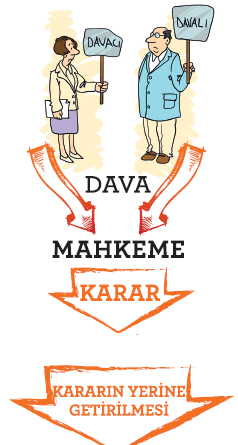                           ?Yukarıda kiSoru işareti yerine ne yazılmalıdır?a) İcra Müdürlüğü     b) Anayasa Mahkemesic) Tazminat                 d)Disiplin cezası14. -"Esnerken ağzımızı elimizle kapatmak.” (4 P) Aşağıdaki toplumsal kurallardan hangisi ile ilgilidir? A) Görgü kuralı 	B) Ahlak kuralı C) Din kuralı 		D) Hukuk kuralı 15-)Aşağıdaki konulardan hangisi anayasada yer almaz?          A) Devletin temel kurumları                  B) Kişi hak ve ödevleri             C) Trafik kuralları                               D) Temel hak ve özgürlükler         16.) Aşağıdakilerden hangisi yanlıştır? (4 P)A) Çocuklar arasında ırk, renk, cinsiyet ve dil ayrımıgözetilmez.B) Çocukların, yeterli beslenme, barınma, dinlenmeve tıbbi (sağlık) bakım hakkı vardır.C) Çocukların sevgi, saygı, korunma ve anlayış görmehakkı vardır.D) Her çocuğun yeteri kadar oynama hakkı yoktur.  17.) İyi ve kötü yargılarıyla insan davranışlarının değerlendirilmesinde ve koyduğu kurallarla bu davranışların belirlenmesinde etkilidir. Örneğin, yaşlı insanlara yardım etmek toplum tarafından olumlu bir davranış olarak nitelendirilir. Bu kurala uygun davranışlar “iyi”, uygun olmayan davranışlar “kötü” diye değerlendirilir. Kötü davranan kişiler toplum tarafından ayıplanabilir. (4 P)Verilen açıklama aşağıdakilerden hangisi ile ilgilidir?A) Hukuk kuralı 			B) Ahlak kuralı C) Örf ve adetler 	              D) Din kuralı18-)Kanunlar kim tarafından onaylanarak yürürlüğe girer? (4 P)A)Emniyet Müdürü                    B) Cumhurbaşkanı               C) TBMM                                      D) Başbakan19-)Adaletsizliğin toplumu ve bireyleri nasıl etkileyebileceği konusunda belirtilen ifadelerden hangisi yanlıştır? (4 P)A) Adaletsizlik, bireyler arasında güvensizliğe neden olur.B) Adaletsizlik, hem bireyi hem de toplumu olumsuz etkiler. C) Adaletsizlik, insanlar arasında huzursuzluğa neden olurD) Adaletsizlik, toplumsal barışın olmasını sağlar.20-Aşağıdakilerden hangisi birisinin herhangi bir olayda haklı olmasına rağmen olayları görenlerin tanıklık yapmaması nedeniyle haksız duruma düşmesinin insanda oluşturabileceği duygulardan birisi değildir? (4 P)
A) Üzülürüm		
B) Öfkelenirim	
C) Mutlu olurum		
D) Kaygı duyarımBAŞARILAR SÜRE 40 DAKİKADIR.